COURSE OUTLINE AND TIMEFRAMEAlignment of Course Outcomes with Summative Assessment Tasks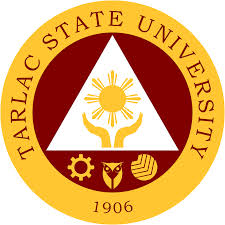 TARLAC STATE UNIVERSITYOffice of the Vice President for Academic Affairs VISIONTarlac State University is envisioned to be a premier university in the Asia – Pacific region. MISSIONTarlac State University commits to promote and sustain the offering of quality and relevant programs in higher and advanced education ensuring equitable access to education for people empowerment, professional development, and global competitiveness.Towards this end, TSU shall:Provide high quality instruction through qualified, competent and adequately trained faculty members and support staff.Be a premier research institution by enhancing research undertakings in the fields of technology and sciences and strengthening collaboration with local and international institutions.Be a champion in community development by strengthening partnership with public and private organizations and individuals.CORE VALUES	E - xcellence	Q - uality	U - nity	I  - ntegrity	T - rust in God, Transparency & True Commitment	Y - earning for Global CompetitivenessCourse NameCourse Credits__ unitsCourse DescriptionContact Hours/ week__ hoursPrerequisiteCourse OutcomesCourse Content/Subject MatterWeek 1Week 2Week 3Week 4Week 5Week 6Week 7Week 8Week 9Midterm ExamWeek 10Week 11Week 12Week 13Week 14Week 15Week 16Week 17Week 18Final ExamOne week (or an equivalent of three hours)Allotted for the Midterm and the Final ExamsCourse ObjectivesSummative Assessment TaskDetailsLEARNING PLANDesired Learning Outcomes (DLOs)Course Content/Subject MatterTextbook/ ReferencesFlexible Teaching and Learning Activities (FTLAs)Assessment of Tasks (ATs)Resource MaterialsTime TableDesired Learning Outcomes (DLOs)Course Content/Subject MatterTextbook/ ReferencesFlexible Teaching and Learning Activities (FTLAs)Assessment of Tasks (ATs)Resource MaterialsTime TableDesired Learning Outcomes (DLOs)Course Content/Subject MatterTextbook/ ReferencesFlexible Teaching and Learning Activities (FTLAs)Assessment of Tasks (ATs)Resource MaterialsTime TableDesired Learning Outcomes (DLOs)Course Content/Subject MatterTextbook/ ReferencesFlexible Teaching and Learning Activities (FTLAs)Assessment of Tasks (ATs)Resource MaterialsTime TableDesired Learning Outcomes (DLOs)Course Content/Subject MatterTextbook/ ReferencesFlexible Teaching and Learning Activities (FTLAs)Assessment of Tasks (ATs)Resource MaterialsTime TableDesired Learning Outcomes (DLOs)Course Content/Subject MatterTextbook/ ReferencesFlexible Teaching and Learning Activities (FTLAs)Assessment of Tasks (ATs)Resource MaterialsTime TableDesired Learning Outcomes (DLOs)Course Content/Subject MatterTextbook/ ReferencesFlexible Teaching and Learning Activities (FTLAs)Assessment of Tasks (ATs)Resource MaterialsTime TableDesired Learning Outcomes (DLOs)Course Content/Subject MatterTextbook/ ReferencesFlexible Teaching and Learning Activities (FTLAs)Assessment of Tasks (ATs)Resource MaterialsTime TableDesired Learning Outcomes (DLOs)Course Content/Subject MatterTextbook/ ReferencesFlexible Teaching and Learning Activities (FTLAs)Assessment of Tasks (ATs)Resource MaterialsTime TableDesired Learning Outcomes (DLOs)Course Content/Subject MatterTextbook/ ReferencesFlexible Teaching and Learning Activities (FTLAs)Assessment of Tasks (ATs)Resource MaterialsTime TableDesired Learning Outcomes (DLOs)Course Content/Subject MatterTextbook/ ReferencesFlexible Teaching and Learning Activities (FTLAs)Assessment of Tasks (ATs)Resource MaterialsTime TableDesired Learning Outcomes (DLOs)Course Content/Subject MatterTextbook/ ReferencesFlexible Teaching and Learning Activities (FTLAs)Assessment of Tasks (ATs)Resource MaterialsTime TableSuggested Readings and ReferencesSuggested Readings and ReferencesDocuments:Course RequirementsGrading SystemPoliciesOnline/ Flexible Teaching and Learning:Microsoft Teams will be used as the primary platform in every class; thus, all students are advised to download and install the aforementioned application. Just go to office.com. and login using your @student.tsu.edu.ph account, choose Teams from the list of applications, from there your enrolled subjects will appear;To uphold delivery of quality instruction, the class may also use added online platforms and applications like Zoom Cloud Meeting, FB Messenger, Viber, WhatsApp and the like.No Special Examination will be administered unless an excuse letter from parent/ guardian or medical certificate noted by the guidance counsellor and class adviser is presentedAttendance will be checked every meeting. A student must complete 85% of the session in order for him/her be given credit for attendance. Assignments are to be submitted on time. Failure to submit assignments is equivalent to a grade of 5.0.Course Title:______________________________AY/Term of Effectively:AY: ________________ SEMESTERPrepared by:____________________________________________________________________________________________________________________________Reviewed by: ChairpersonRecommending Approval:DeanApproved:DR. ERWIN P. LACANLALEVice President for Academic Affairs